Кемеровский городской Совет
народных депутатов
седьмой созыв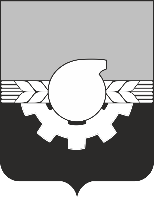 восемнадцатое (внеочередное) заседаниеРЕШЕНИЕот 10.11.2022									             № 134Об избрании Главы города Кемерово	Руководствуясь Федеральным законом от 06.10.2003 № 131-ФЗ «Об общих принципах организации местного самоуправления в Российской Федерации», Законом Кемеровской области от 13.11.2014 № 94-ОЗ 
«Об отдельных вопросах организации и деятельности органов местного самоуправления муниципальных образований», статьей 42 Устава города Кемерово, Порядком проведения конкурса по отбору кандидатур на должность Главы города Кемерово, утвержденным решением Кемеровского городского Совета народных депутатов от 29.01.2021 № 388, на основании протокола заседания конкурсной комиссии по организации и проведению конкурса по отбору кандидатур на должность Главы города Кемерово от 07.11.2022 № 2, по результатам открытого голосования, Кемеровский городской Совет народных депутатов 	РЕШИЛ:	1. Избрать на должность Главы города Кемерово сроком на 5 лет Анисимова Дмитрия Викторовича.	2. Определить 15 ноября 2022 года днем вступления Анисимова Дмитрия Викторовича в должность Главы города Кемерово.	3. Опубликовать настоящее решение в газете «Кемерово» и на сайте «Электронный бюллетень органов местного самоуправления города Кемерово» (электронный адрес в информационно-телекоммуникационной сети Интернет – pravo-kemerovo.ru).	4. Контроль за исполнением данного решения возложить на Председателя Кемеровского городского Совета народных депутатов Ю.А. Андреева.Председатель Кемеровского городского Совета народных депутатов                                                                 Ю.А. Андреев